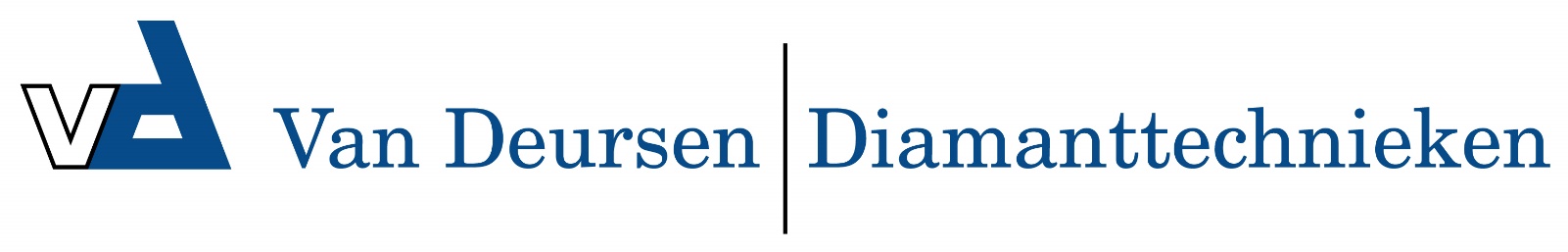 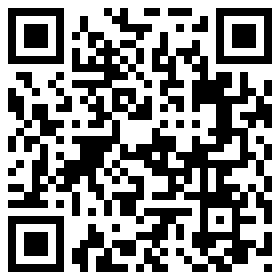 Statief KEL-300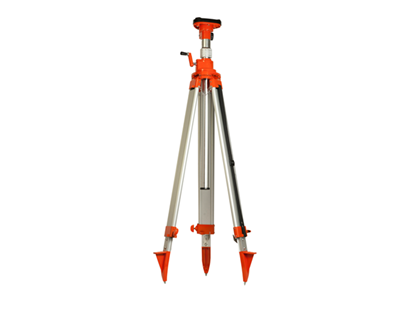 Professioneel bouwstatief, universeel inzetbaar voor alle voorkomende werkzaamheden op de bouwplaats.
Hoogte exact instelbaar d.m.v. de zwengel.

Door zijn hoogte van bijna 300 cm zeer geschikt voor het plaatsen van plafonds i.c.m. rotatielasers.

Geschikt voor Tanc.Co. rotatielasers Little Rotator en Big Rotator.Artikelnummer3047010materiaalbuisprofiel, geëloxeerd aluminiumuitvoeringuitschuifbare potenbereik min / max120 / 300 cmtelescoopbereik: 54 cmzwengelbereik: 60 cmtransportlengte136 cmgewicht6,8 kgaansluiting5/8 inch schroefdraad